Measham CE Primary School Term Dates 2019 to 2022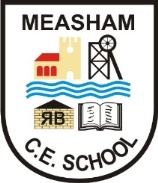 TERM DATES ARE IN LINE WITH LEICESTERSHIRE COUNTY COUNCILTERM DATES 2019-2020TERM DATES 2019-2020TERM DATES 2020-2021TERM DATES 2020-2021TERM DATES 2021-2022TERM DATES 2021-2022AUTUMN TERMAUTUMN TERMAUTUMN TERMAUTUMN TERMAUTUMN TERMAUTUMN TERMBank HolidayMonday 26 August 2019Inset dayMonday 24 August 2020Inset dayMonday 23 August 2021Inset dayTuesday 27 August 2019Inset dayTuesday 25 August 2020Inset dayTuesday 24 August 2021Inset dayWednesday 28 August 2019School opensWednesday 26  August 2020School opensWednesday 25  August 2021School opensThursday 29  August 2019Bank HolidayMonday 31 August 2020Bank HolidayMonday 30 August 2021Half term Thursday 10  October 2019Half term Monday 19  October 2020Half term Monday 18  October 2021Inset dayFriday 11 October 2019School opensMonday 26 October 2020School opensMonday 26 October 2021School opensMonday 21 October 2019School closesFriday 18 December 2020School closesFriday 17 December 2021School closesFriday 20 December 2019SPRING TERMSPRING TERMSPRING TERMSPRING TERMInset dayMonday 4 January 2021Inset dayFriday 31 December 2021School opensMonday 6 January 2020School opensTuesday 5 January 2021School opensMonday 3 January 2022Half term Friday 14 February 2020Half term Monday 15 February 2021Half term Monday 14 February 2022School opensMonday 24 February 2020School opensMonday 22 February 2021School opensMonday 21 February 2022School closesFriday 3 April 2020School closesFriday 26 March 2021School closesFriday 8 April March 2022SUMMER TERMSUMMER TERMSUMMER TERMSUMMER TERMSchool opensMonday 20 April 2020School opensMonday 12 April 2021School opensMonday 25 April 2022Bank HolidayFriday 8 May 2020Bank HolidayMonday 3 May 2021Bank HolidayMonday 2 May 2022Half termFriday 22 May 2020Half termMonday 31 May 2021Half termMonday 30 May 2022School opensMonday 1 June 2020School opensMonday 7 June 2021School opensMonday 6 June 2022School closesFriday 10 July 2020School closesFriday 9 July 2021School closesFriday 9 July 2022Inset dayMonday 13 July 2020Inset dayMonday 12 July 2021Inset dayMonday 11 July 2022Inset dayTuesday 14 July 2020Inset dayTuesday 13 July 2021Inset dayTuesday 12 July 2022